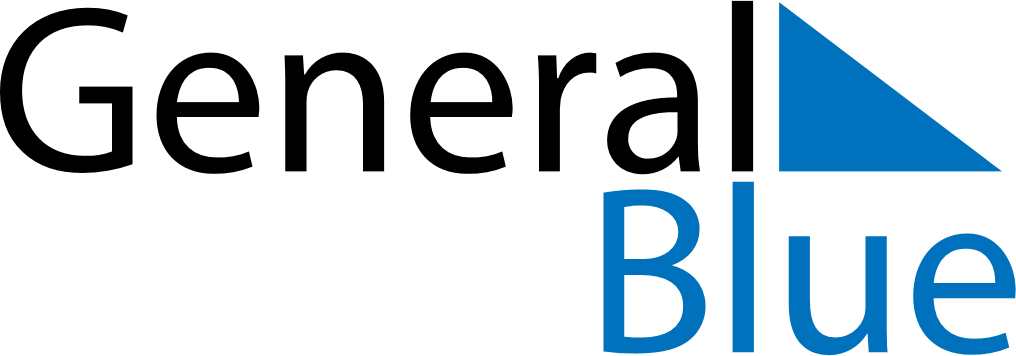 February 2030February 2030February 2030MadagascarMadagascarMondayTuesdayWednesdayThursdayFridaySaturdaySunday12345678910End of Ramadan (Eid al-Fitr)111213141516171819202122232425262728